 Magangué, Bolívar febrero 21 de 2023DE: FARITH NAVARRO RAMIREZ                                                             C.I. O.I. No. 010-2023                                                                              Control Interno y Administrativo - CSB -PARA: ROVIRO MENCO MENCOSubdirector Administrativo y Financiero - CSB -ASUNTO: Solicitud de Información para la Realización del Informe Anual Consolidado de la Contraloría General de la Republica - CGR.Respetado Doctor.Por medio del presente le solicito la información requerida para la realización del Informe Anual Consolidado, que debe enviarse a la Contraloría General de la República – CGR, a más tardar el día 27 del cursante mes y año para lo cual adjuntamos el cuadro que contiene la información requerida por el organismo de Control del Estado, a la dependencia que usted preside.De antemano le agradezco a usted la información requerida en el término sugerido, en aras de cumplir con el termino establecido por dicho organismo le sugiero que delegue a un funcionario de su dependencia para la consolidación de la información.Cordialmente,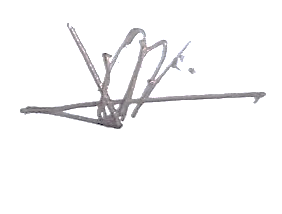 FARITH NAVARRO RAMIREZControl Interno y Administrativo –CSB-C.C Dirección General SUBDIRECCION ADMINISTRATIVA Y FINANCIERAF2: PLAN ANUAL DE COMPRAS APROBADOSUBDIRECCION ADMINISTRATIVA Y FINANCIERAF8.1: COMPROMISOS PRESUPUESTALES DE LA VIG PARA ACTIVIDADES AMBIENTALESSUBDIRECCION ADMINISTRATIVA Y FINANCIERAF25: PROG PPTAL GASTOS EMPR INDUST Y CCIALES, ECON MIXTA -ACTIV NO FRASSUBDIRECCION ADMINISTRATIVA Y FINANCIERASUBDIRECCION ADMINISTRATIVA Y FINANCIERAF25.2: TRANSFERENCIAS PRESUPUESTADAS POR RECIBIR EN LA VIGENCIA ACTUAL SUBDIRECCION ADMINISTRATIVA Y FINANCIERAF25.3: AUTORIZACIÓN DE NOTIFICACIÓN POR MEDIOS ELECTRÓNICOSSUBDIRECCION ADMINISTRATIVA Y FINANCIERA